LAMPIRAN 1 RENCANA PELAKSANAAN PEMBELAJARAN (RPP) SIKLUS I( PERTEMUAN I )Nama Sekolah		: SD Negeri 199 MaddukkellengMata Pelajaran	: Ilmu Pengetahuan Sosial	Kelas/Semester	: IV (Empat) / II (Dua)Alokasi Waktu	: 2 x 35 menit (jam pelajaran)Standar Kompetensi :2.  Mengenal sumber daya alam, kegiatan ekonomi, dan kemajuan teknologi di lingkungan kabupaten kota dan provinsi.Kompetensi Dasar :2.3 Mengenal perkembangan teknologi produksi, komunikasi, dan transportasi serta pengalaman menggunakannya.Indikator : Menyebutkan ala-alat tekhnologi komunikasiMengidentifikasi jenis-jenis alat tekhnologi komunikasi (lisan, tulisan,isyarat)Tujuan Pembelajaran :Siswa  dapat menyebutkan alat-alat tekhnologi komunikasiSiswa  dapat  mengidentifikasi jenis-jenis alat tekhnologi komunikasiMateri Pelajaran Perkembangan alat teknologi komunikasiMetode dan Model PembelajaranMetode pembelajaranCeramah Tanya jawab Diskusi kelompokPemberian tugasModel Pembelajaran Make a matchLangkah-langkah Pembelajaran : Kegiatan AwalKegiatan IntiC.  Kegiatan AkhirMedia dan Sumber Belajar :Media                  : 1. Gambar alat – alat tekhnologi komunikasi seperti HP,            Telepon, surat, dsb.2. LKS3. Kartu soal dan Kartu jawabanSumber Belajar    : 1. KTSP 2. Malik Abdul dkk. 2011. Ilmu Pengetahuan Sosial untuk  SD/MI Kelas IV SD. Sidoarjo: Masmedia.Evaluasi/Penilaian :1.	Jenis tes adalah tertulis 2.	Penialian proses, dilakukan dengan bantuan kartu dan LKS3.	Penilaian hasil belajar, dilakukan dengan pemberian tes pada akhir siklusDAFTAR PUSTAKAMalik Abdul dkk. 2011. Ilmu Pengetahuan Sosial untuk  SD/MI Kelas IV SD. Sidoarjo: Masmedia.							    Sengkang,  Mei  2016Guru Kelas IV		      Observer	      Hj. Nurhaeni J, S.Pd. SD	Finni Alfiani Amran	   NIP. 19610418 198203 2 004	NIM. 1247042041Mengetahui,Kepala SekolahMardihan, S.Pd. 				   NIP. 19601115 197910 2 001LAMPIRAN 2  RENCANA PELAKSANAAN PEMBELAJARAN (RPP) SIKLUS 1( PERTEMUAN II )Nama Sekolah		: SD Negeri 199 MaddukkellengMata Pelajaran	: Ilmu Pengetahuan Sosial	Kelas/Semester	: IV (Empat) / II (Dua)Alokasi Waktu	: 2 x 35 menit (jam pelajaran)Standar Kompetensi :2.  Mengenal sumber daya alam, kegiatan ekonomi, dan kemajuan teknologi di lingkungan kabupaten kota dan provinsi.Kompetensi Dasar :2.3 Mengenal perkembangan teknologi produksi, komunikasi, dan transportasi serta pengalaman menggunakannya.Indikator : Mengidentifikasi kegunaan alat tekhnologi komunikasi masa laluMengidentifikasi kegunaan alat tekhnologi komunikasi masa kiniTujuan Pembelajaran :Siswa dapat  mengidentifikasi kegunaan alat komunikasi masa laluSiswa dapat mengidentifikasi kegunaan  alat tekhnolgi komuniksai masa kiniMateri Pelajaran Perkembangan alat teknologi komunikasiMetode dan Model PembelajaranMetode pembelajaranCeramah Tanya jawab Diskusi kelompokPemberian tugasModel Pembelajaran Make a matchLangkah-langkah Pembelajaran :A.  Kegiatan AwalB.  Kegiatan IntiC.  Kegiatan AkhirMedia dan Sumber Belajar :Media                  : 1. LKS  2 Kartu soal dan Kartu jawabanSumber Belajar    : 1. KTSP 2. Malik Abdul dkk. 2011. Ilmu Pengetahuan Sosial untuk  SD/MI Kelas IV SD. Sidoarjo: Masmedia.Evaluasi/Penilaian :1.	Jenis tes adalah tertulis 2.	Penialian proses, dilakukan dengan bantuan kartu dan LKS3.	Penilaian hasil belajar, dilakukan dengan pemberian tes pada akhir siklusDAFTAR PUSTAKAMalik Abdul dkk. 2011. Ilmu Pengetahuan Sosial untuk  SD/MI Kelas IV SD. Sidoarjo: Masmedia.							    Sengkang,  Mei 2016Guru Kelas IV		      Observer	      Hj. Nurhaeni J, S.Pd. SD	Finni Alfiani Amran	   NIP. 19610418 198203 2 004	NIM. 1247042041Mengetahui,Kepala SekolahMardihan, S.Pd. 				   NIP. 19601115 197910 2 001LAMPIRAN 3RENCANA PELAKSANAAN PEMBELAJARAN (RPP) SIKLUS II( PERTEMUAN I )Nama Sekolah		: SD Negeri 199 MaddukkellengMata Pelajaran	: Ilmu Pengetahuan Sosial	Kelas/Semester	: IV (Empat) / II (Dua)Alokasi Waktu	: 2 x 35 menit (jam pelajaran)Standar Kompetensi :2.  Mengenal sumber daya alam, kegiatan ekonomi, dan kemajuan teknologi di lingkungan kabupaten kota dan provinsi.Kompetensi Dasar :2.3 Mengenal perkembangan teknologi produksi, komunikasi, dan transportasi serta pengalaman menggunakannya.Indikator : Menyebutkan alat-alat tekhnologi transportasi Mengidentifikasi jenis-jenis alat taransportasi (darat, udara, laut)Tujuan Pembelajaran :Siswa dapat menyebutkan alat tekhnologi komunikasiSiswa dapat mengidentifikasi jenis-jenis alat transportasi (darat, udara, laut)Materi Pelajaran Perkembangan alat teknologi transportasiMetode dan Model PembelajaranMetode pembelajaranCeramah Tanya jawab Diskusi kelompokPemberian tugasModel Pembelajaran Make a matchLangkah-langkah Pembelajaran :Kegiatan AwalKegiatan IntiC.  Kegiatan AkhirMedia dan Sumber Belajar :Media                  : 1. LKS2. Kartu soal dan Kartu jawabanSumber Belajar    : 1. KTSP 2. Malik Abdul dkk. 2011. Ilmu Pengetahuan Sosial untuk  SD/MI Kelas IV SD. Sidoarjo: Masmedia.Evaluasi/Penilaian :1.	Jenis tes adalah tertulis 2.	Penialian proses, dilakukan dengan bantuan kartu dan LKS3.	Penilaian hasil belajar, dilakukan dengan pemberian tes pada akhir siklusDAFTAR PUSTAKAMalik Abdul dkk. 2011. Ilmu Pengetahuan Sosial untuk  SD/MI Kelas IV SD. Sidoarjo: Masmedia.							    Sengkang,  Mei 2016Guru Kelas IV		      Observer	      Hj. Nurhaeni J, S.Pd. SD	Finni Alfiani Amran	   NIP. 19610418 198203 2 004	NIM. 1247042041Mengetahui, Kepala SekolahMardihan, S.Pd. 				   NIP. 19601115 197910 2 001LAMPIRAN 4RENCANA PELAKSANAAN PEMBELAJARAN (RPP) SIKLUS II( PERTEMUAN II)Nama Sekolah		: SD Negeri 199 MaddukkellengMata Pelajaran	: Ilmu Pengetahuan Sosial	Kelas/Semester	: IV (Empat) / II (Dua)Alokasi Waktu	: 2 x 35 menit (jam pelajaran)Standar Kompetensi :2.  Mengenal sumber daya alam, kegiatan ekonomi, dan kemajuan teknologi di lingkungan kabupaten kota dan provinsi.Kompetensi Dasar :2.3 Mengenal perkembangan teknologi produksi, komunikasi, dan transportasi serta pengalaman menggunakannya.Indikator : Mengidentifikasi kegunaan alat tekhnologi transportasi (darat, laut, dan udara) masa laluMengidentifikasi kegunaan alat tekhnologi transportasi (darat, laut, dan udara) masa kiniTujuan Pembelajaran :Siswa  dapat menyebutkan alat-alat tekhnologi transportasi (darat, laut, dan udara) masa laluSiswa  dapat  mengidentifikasi jenis-jenis alat tekhnologi transportasi (darat, laut, dan udara) masa kiniMateri Pelajaran Kegunaan  alat teknologi transportasi ( darat, laut, dan udara)Metode dan Model PembelajaranMetode pembelajaranCeramah Tanya jawab Diskusi kelompokPemberian tugasModel Pembelajaran Make a matchLangkah-langkah Pembelajaran :Kegiatan awalKegiatan IntiC.  Kegiatan AkhirMedia dan Sumber Belajar :Media                  : 1.LKS2. Kartu soal dan Kartu jawabanSumber Belajar    : 1. KTSP 2. Malik Abdul dkk. 2011. Ilmu Pengetahuan Sosial untuk  SD/MI Kelas IV SD. Sidoarjo: Masmedia.Evaluasi/Penilaian :1.	Jenis tes adalah tertulis 2.	Penialian proses, dilakukan dengan bantuan kartu dan LKS3.	Penilaian hasil belajar, dilakukan dengan pemberian tes pada akhir siklusDAFTAR PUSTAKAMalik Abdul dkk. 2011. Ilmu Pengetahuan Sosial untuk  SD/MI Kelas IV SD. Sidoarjo: Masmedia.							    Sengkang,  Mei 2016Guru Kelas IV		      Observer	      Hj. Nurhaeni J, S.Pd. SD	Finni Alfiani Amran	   NIP. 19610418 198203 2 004	NIM. 1247042041Mengetahui,Kepala SekolahMardihan, S.Pd. 				   NIP. 19601115 197910 2 001LAMPIRAN 5  kartu berpasangan pertemuan ke-I siklus I                          Kartu soal 				       kartu jawaban LAMPIRAN 6  kartu berpasangan Pertemuan ke-1I ( siklus 1)                          Kartu soal 				       kartu jawaban LAMPIRAN  7 kartu berpasangan Pertemuan ke-1 ( siklus II )                          Kartu soal 				       kartu jawaban LAMPIRAN 8 kartu berpasangan Pertemuan ke-1I ( siklus II )Kartu soal 				       kartu jawaban LAMPIRAN 9 LKS(Lembar Kerja Siswa SIKLUS 1) PERTEMUAN 1Carilah alat komunikasi sebanyak-banyaknya kemudian tulislah dalam tabel  berikut, termasuk jenis komunikasi apa !LAMPIRAN 10LKS  (Lembar Kerja Siswa SIKLUS 1) PERTEMUAN 1IKelompokkan alat komunikasi yang termasuk alat komunikasi masa lalu dan masa kini beserta fungsinya seperti pada tabel berikut!LAMPIRAN 11LKS(Lembar Kerja Siswa SIKLUS II) PERTEMUAN 1Buatlah daftar nama alat transportasi masa lalu dan masa kini seperti pada table berikut !LAMPIRAN 12LKS (Lembar Kerja Siswa SIKLUS II) PERTEMUAN 1IKelompokkan alat komunikasi yang termasuk alat transportasi masa lalu dan masa kini beserta fungsi atau kegunaannnya seperti pada tabel berikut!LAMPIRAN 13TES AKHIR SIKLUS 1  Hari/tanggal   :    Nama 	 : ……..  Kelas		 : ……..Pilihlah jawaban yang benar dan paling tepat!Kegiatan mengirim dan menerima pesan dinamakan …..KomunikasiKomunikasi lisanKomunikasi tertulisKomunikasi isyaratTeknologi komunikasi terbagi atas 3 macam, yaitu …..Komunikasi lisan, komunikasi tertulis dan komunikasi bahasaKomunikasi pembicaraan, komunikasi isyarat dan komunikasi lisanKomunikasi tertulis, komunikasi isyarat dan komunikasi pembicaraanKomunikasi lisan, komunikasi tertulis dan komunikasi isyaratKomunikasi yang dilakukan dengan berbicara yang dapat didengar baik secara langsung maupun tidak, disebut …..Komunikasi pembicaraanKomunikasi tertulisKomunikasi lisanKomunikasi bahasaKomunikasi tertulis adalah …..Komunikasi yang dilakukan dengan tanda atau isyarat sebagai bukti adanya suatu hal.Komunikasi yang dilakukan dengan lisan atau berbicara yang dapat didengar baik secara langsung maupun tidak.Komunikasi yang dilakukan dengan tulisan sehingga dapat dibaca bagi yang menerima tulisan itu.Kegiatan mengirim dan menerima pesan.Di bawah ini yang merupakan alat teknologi komunikasi lisan adalah ….SuratTelevisi            Kentongan         KoranSurat termasuk salah satu contoh alat komunikasi …..TertulisLisanIsyaratBahasaKomunikasi yang dilakukans dengan tanda atau isyarat sebagai bukti adanya suatu hal, disebut…..Komunikasi tertulisKomunikasi lisanKomunikasi bahasaKomunikasi isyaratPeluit termasuk contoh alat komunikasi …..Komunikasi tertulisKomunikasi lisanKomunikasi bahasaKomunikasi isyaratApabila kita ingin memberitakan sesuatu kepada seseorang melalui telepon berarti kita menggunakan alat komunikasi …..LisanTertulisBahasaIsyarat Jika kita mendengarkan berita melalui radio sama artinya kita berkomunikasi secara …..Isyarat TertulisLisanBahasa B. Isilah pertanyaan di bawah ini dengan tepat!Komunikasi yang berupa menanyakan langsung tanpa alat di sebut….Alat komunikasi berupa media elektronik kecuali…Alat komunikasi yang ditulis oleh seseorang dan dikirimkan kepada orang lain….Alat komunikasi yang dengan membaca berita/peristiwa untuk mendapatkan informasi…Membutuhkan biaya yang besar, merupakan kekurangan dari tekhnologi ….LAMPIRAN 14KUNCI JAWABAN / RUBRIK PENSKORANTES BELAJAR SISWA SIKLUS IPilihan GandaB. IsianLAMPIRAN 15TES AKHIR SIKLUS 1I  Hari/tanggal   :    Nama 	 : ……..  Kelas		 : ……..Pilihlah jawaban yang benar dan paling tepat!Teknologi transportasi dibedakan menjadi …teknologi transportasi darat, air dan udarateknologi transportasi darat dan airteknologi transportasi darat dan udarateknologi transportasi air dan udaraPengertian dari transportasi adalahSarana perhubungan Sarana komunikasi Sarana produksi Sarana tranportasiSegala sesuatu yang digunakan sebagai alat angkutan disebut sarana…..komunikasi transportasiproduksi konsumsiDibawah ini yang termasuk teknologi transportasi masa kini adalah …perahu layarandongbusdelmanKapal yang digunakan untuk mengangkut minyak…kapal selamkapal indukkapal tankerkapal raksasaBerikut ini yang tidak termasuk alat transportasi masa lalu adalah …andong gerobakbendi mobilYang tidak termasuk dalam alat transportasi masa kini adalah …andongbismobiltruk  Alat transportasi darat untuk mengangkut bahan bangunan adalah….. TrukBendi Becak Motor  Alat transportasi air yang untuk mengangkut manusia yang ingin berwisata ke pulau-pulau…Pesawat terbangHelikopter Very Kapal pesiar  Alat transportasi air untuk mengangkut manusia dan barang antar pulau..Pesawat terbang Kapal pesiar Very Helikopter B. Isilah pertanyaan di bawah ini dengan tepat!Kuda merupakan alat transportasi darat pada masa….Manfaat sarana transportasi adalah ………..Contoh alat transportasi bermesin….Tempat bersandarnya kapal yang tiba dari daerah atau pulau….Alat transportasi yang bebas polusi dan tidak menggunakan bahan bakar adalah jenis transportasi darat pada masa……LAMPIRAN 16KUNCI JAWABAN / RUBRIK PENSKORANTES BELAJAR SISWA SIKLUS IIPilihan GandaB. IsianLAMPIRAN 17LEMBAR OBSERVASI AKTIVITAS MENGAJAR GURUSiklus / Pertemuan	: I/IHari /tanggal		: Waktu			: 2 x 35 menitKelas / Semester		: IV / II    Materi			: perkembangan alat teknolgi komunikasiPetunjuk	: 	- 	Amatilah pelaksanaan KBM yang dilakukan oleh guru!Beri tanda ceklis (√) pada kolom penilaian (B,C, atau K) sesuai kenyataan!Keterangan/Rubrik:     3 = Baik (dikatakan baik apabila ketiga indikator terlaksana )2 = Cukup ( dikatakan cukup apabila hanya dua indikator      1 = Kurang ( dikatakan kurang apabila hanya satu indikator terlaksana ) Indikator Keberhasilan = ObserverFinni Alfiani AmranNim. 1247042041LAMPIRAN 18LEMBAR OBSERVASI AKTIVITAS MENGAJAR GURUSiklus / Pertemuan	: I/IIHari /tanggal		: Waktu			: 2 x 35 menitKelas / Semester		: IV/ IIMateri	   : kegunaan perkembangan alat teknolgi komunikasiPetunjuk	: 	- 	Amatilah pelaksanaan KBM yang dilakukan oleh guru!Beri tanda ceklis (√) pada kolom penilaian (B,C, atau K) sesuai kenyataan!Keterangan/Rubrik:     3 = Baik (dikatakan baik apabila ketiga indikator terlaksana )2 = Cukup ( dikatakan cukup apabila hanya dua indikator      1 = Kurang ( dikatakan kurang apabila hanya satu indikator terlaksana ) Indikator Keberhasilan = ObserverFinni Alfiani AmranNim. 1247042041LAMPIRAN 19LEMBAR OBSERVASI AKTIVITAS MENGAJAR GURUSiklus / Pertemuan	: II/IHari /tanggal		: Waktu			: 2 x 35 menitKelas / Semester		: IV / IIMateri	: perkembangan alat teknolgi transportasi (darat, laut, dan udara)Petunjuk	: 	- 	Amatilah pelaksanaan KBM yang dilakukan oleh guru!Beri tanda ceklis (√) pada kolom penilaian (B,C, atau K) sesuai kenyataan!Keterangan/Rubrik:     3 = Baik (dikatakan baik apabila ketiga indikator terlaksana )2 = Cukup ( dikatakan cukup apabila hanya dua indikator      1 = Kurang ( dikatakan kurang apabila hanya satu indikator terlaksana ) Indikator Keberhasilan = ObserverFinni Alfiani AmranNim. 1247042041LAMPIRAN 20LEMBAR OBSERVASI AKTIVITAS MENGAJAR GURUSiklus / Pertemuan	: II / IIHari /tanggal		: Waktu			: 2 x 35 menitKelas / Semester		: IV / IIMateri	: kegunaan alat teknolgi transportasi (darat, laut, dan udara)Petunjuk	: 	- 	Amatilah pelaksanaan KBM yang dilakukan oleh guru!Beri tanda ceklis (√) pada kolom penilaian (B,C, atau K) sesuai kenyataan!Keterangan/Rubrik:     3 = Baik (dikatakan baik apabila ketiga indikator terlaksana )2 = Cukup ( dikatakan cukup apabila hanya dua indikator      1 = Kurang ( dikatakan kurang apabila hanya satu indikator terlaksana ) Indikator Keberhasilan = ObserverFinni Alfiani AmranNim. 1247042041LAMPIRAN 21LEMBAR OBSERVASI AKTIVITAS BELAJAR SISWASiklus/ Pertemuan	: I / IHari /tanggal		:Waktu			: 2 x 35 menitKelas / Semester		: IV / II    Materi			: perkembangan alat teknologi komunikasiKETERANGAN:Aspek yang dinilai Memperhatikan materi yang dijelaskan guruSiswa membentuk kelompokSiswa memperhatikan petunjuk pelaksanaan pencarian pasanganSiswa memikirkan jawaban/soal yang terdapat pada kartuSiswa bergerak aktif mencari pasanganSiswa menemukan pasangan sebelum batas waktu yang ditentukanSiswa melaksanakan babak ke IISiswa mendiskusikan LKS yang dibagikan oleh guruSiswa menyimpulkan pembelajaranRubrik:     3 = Baik :   Jika hanya 15-22 siswa aktif dalam pelaksanaan indikator yang telah ditetapkan2 = Cukup : Jika hanya 7-14 siswa aktif dalam pelaksanaan indikator yang telah ditetapkan1 = Kurang : Jika hanya 1-6 siswa aktif dalam pelaksanaan indikator yang telah ditetapkanIndikator Keberhasilan = ObserverFinni Alfiani AmranNim. 1247042041LAMPIRAN 22LEMBAR OBSERVASI AKTIVITAS BELAJAR SISWASiklus/ Pertemuan	: I / IIHari /tanggal		:Waktu			: 2 x 35 menitKelas / Semester		: IV / IIMateri	:kegunaan perkembangan alat teknologi komunikasiKETERANGAN:Aspek yang dinilai Memperhatikan materi yang dijelaskan guruSiswa membentuk kelompokSiswa memperhatikan petunjuk pelaksanaan pencarian pasanganSiswa memikirkan jawaban/soal yang terdapat pada kartuSiswa bergerak aktif mencari pasanganSiswa menemukan pasangan sebelum batas waktu yang ditentukanSiswa melaksanakan babak ke IISiswa mendiskusikan LKS yang dibagikan oleh guruSiswa menyimpulkan pembelajaranRubrik:     3 = Baik :   Jika hanya 15-22 siswa aktif dalam pelaksanaan indikator yang telah ditetapkan2 = Cukup : Jika hanya 7-14 siswa aktif dalam pelaksanaan indikator yang telah ditetapkan1 = Kurang : Jika hanya 1-6 siswa aktif dalam pelaksanaan indikator yang telah ditetapkanIndikator Keberhasilan = ObserverFinni Alfiani AmranNim. 1247042041LAMPIRAN 23LEMBAR OBSERVASI AKTIVITAS BELAJAR SISWASiklus/ Pertemuan	:  II / IHari /tanggal		:Waktu			: 2 x 35 menitKelas / Semester		: IV / IIMateri	 : Perkembangan alat teknologi trasportasi (darat,   laut, dan udara)KETERANGAN:Aspek yang dinilai Memperhatikan materi yang dijelaskan guruSiswa membentuk kelompokSiswa memperhatikan petunjuk pelaksanaan pencarian pasanganSiswa memikirkan jawaban/soal yang terdapat pada kartuSiswa bergerak aktif mencari pasanganSiswa menemukan pasangan sebelum batas waktu yang ditentukanSiswa melaksanakan babak ke IISiswa mendiskusikan LKS yang dibagikan oleh guruSiswa menyimpulkan pembelajaranRubrik:     3 = Baik :   Jika hanya 15-22 siswa aktif dalam pelaksanaan indikator yang telah ditetapkan2 = Cukup : Jika hanya 7-14 siswa aktif dalam pelaksanaan indikator yang telah ditetapkan1 = Kurang : Jika hanya 1-6 siswa aktif dalam pelaksanaan indikator yang telah ditetapkanIndikator Keberhasilan = ObserverFinni Alfiani AmranNim. 1247042041LAMPIRAN 24LEMBAR OBSERVASI AKTIVITAS BELAJAR SISWASiklus ke			:  II / IIHari /tanggal		:Waktu			: 2 x 35 menitKelas / Semester		: IV / IIMateri	: kegunaan alat teknologi transportasi (darat, laut, dan udara)KETERANGAN:Aspek yang dinilai Memperhatikan materi yang dijelaskan guruSiswa membentuk kelompokSiswa memperhatikan petunjuk pelaksanaan pencarian pasanganSiswa memikirkan jawaban/soal yang terdapat pada kartuSiswa bergerak aktif mencari pasanganSiswa menemukan pasangan sebelum batas waktu yang ditentukanSiswa melaksanakan babak ke IISiswa mendiskusikan LKS yang dibagikan oleh guruSiswa menyimpulkan pembelajaranRubrik:     3 = Baik :   Jika hanya 15-22 siswa aktif dalam pelaksanaan indikator yang telah ditetapkan2 = Cukup : Jika hanya 7-14 siswa aktif dalam pelaksanaan indikator yang telah ditetapkan1 = Kurang : Jika hanya 1-6 siswa aktif dalam pelaksanaan indikator yang telah ditetapkanIndikator Keberhasilan = ObserverFinni Alfiani AmranNim. 1247042041LAMPIRAN 25Data Nilai Tes Akhir  Siklus IRumus:NP  x 100Rata-rata		= 						 
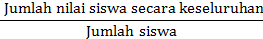                   	= 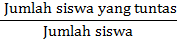 % ketuntasan		=				  × 100                                                                                                              	= 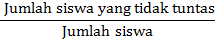 % ketidaktuntasan	=					  × 100     			=   LAMPIRAN 26Data Nilai Tes Akhir  Siklus IIRumus:NP  x 100Rata-rata		= 						 
                  	= % ketuntasan		=				  × 100                                                                                                              	= % ketidaktuntasan	=					  × 100     			=   LAMPIRAN 27Rekapitulasi Nilai Tes Hasil Belajar Siswa Siklus I dan Siklus IINo. KegiatanWaktu 1.Membaca doa± 10 menit2.Mengabsen kehadiran siswa± 10 menit3.Apersepsi ± 10 menit4.Menyampaikan tujuan pembelajaran± 10 menitNoKegiatanWaktu1Guru membuka materi pelajaran ± 50 menit2Guru memberikan penjelasan materi tentang perkembangan alat komunikasi ± 50 menit3Guru membagi siswa dalam dua kelompok (kelompok pemegang kartu soal dan kelompok pemegang kartu jawaban). ± 50 menit4Guru menyiapkan beberapa kartu yang berisi beberapa konsep yang cocok dengan materi, satu bagian kartu soal, dan bagian lainnya kartu jawaban. ± 50 menit5Guru mengorganisasi sisiwa dalam memilih kartu, kemudian  memikirkan jawaban/soal dari kartu yang dipegangnya, kemudian memilih pasangan ± 50 menit6Setiap siswa mencari pasangan kartu yang cocok dengan kartunya ± 50 menit7Setiap siswa yang dapat mencocokkan kartunya sebelum batas waktu, diberikan poin ± 50 menit8Setelah 1 babak, kartu dikocok lagi agar tiap siswa mendapatkan kartu yang berbeda dari sebelumnya, demikian seterusnya. ± 50 menit9Guru membagikan LKS ± 50 menit10Setiap kelompok mempersentasikan hasil kerjanyadan kelompok lain menanggapi ± 50 menitNo.KegiatanWaktu1.Guru bersama murid menyimpulkan materi yang telah diajarkan± 10 menit2.Pemberian PR± 10 menit3.Pesan-pesan moral± 10 menitNo. KegiatanWaktu 1.Membaca doa± 10 menit2.Mengabsen kehadiran siswa± 10 menit3.Apersepsi ± 10 menit4.Menyampaikan tujuan pembelajaran± 10 menitNoKegiatanWaktu1Guru membuka materi pelajaran ± 50 menit2Guru memberikan penjelasan materi tentang perkembangan alat komunikasi ± 50 menit3Guru membagi siswa dalam dua kelompok (kelompok pemegang kartu soal dan kelompok pemegang kartu jawaban). ± 50 menit4Guru menyiapkan beberapa kartu yang berisi beberapa konsep yang cocok dengan materi, satu bagian kartu soal, dan bagian lainnya kartu jawaban. ± 50 menit5Guru mengorganisasi sisiwa dalam memilih kartu, kemudian  memikirkan jawaban/soal dari kartu yang dipegangnya, kemudian memilih pasangan ± 50 menit6Setiap siswa mencari pasangan kartu yang cocok dengan kartunya ± 50 menit7Setiap siswa yang dapat mencocokkan kartunya sebelum batas waktu, diberikan poin ± 50 menit8Setelah 1 babak, kartu dikocok lagi agar tiap siswa mendapatkan kartu yang berbeda dari sebelumnya, demikian seterusnya. ± 50 menit9Guru membagikan LKS ± 50 menit10Setiap kelompok mempersentasikan hasil kerjanyadan kelompok lain menanggapi ± 50 menitNo.KegiatanWaktu1.Guru bersama murid menyimpulkan materi yang telah diajarkan± 10 menit2.Pemberian PR± 10 menit3.Pesan-pesan moral± 10 menitNo. KegiatanWaktu 1.Membaca doa± 10 menit2.Mengabsen kehadiran siswa± 10 menit3.Apersepsi ± 10 menit4.Menyampaikan tujuan pembelajaran± 10 menitNoKegiatanWaktu1Guru membuka materi pelajaran ± 50 menit2Guru memberikan penjelasan materi tentang perkembangan alat transportasi ± 50 menit3Guru membagi siswa dalam dua kelompok (kelompok pemegang kartu soal dan kelompok pemegang kartu jawaban). ± 50 menit4Guru menyiapkan beberapa kartu yang berisi beberapa konsep yang cocok dengan materi, satu bagian kartu soal, dan bagian lainnya kartu jawaban. ± 50 menit5Guru mengorganisasi sisiwa dalam memilih kartu, kemudian  memikirkan jawaban/soal dari kartu yang dipegangnya, kemudian memilih pasangan ± 50 menit6Setiap siswa mencari pasangan kartu yang cocok dengan kartunya ± 50 menit7Setiap siswa yang dapat mencocokkan kartunya sebelum batas waktu, diberikan poin ± 50 menit8Setelah 1 babak, kartu dikocok lagi agar tiap siswa mendapatkan kartu yang berbeda dari sebelumnya, demikian seterusnya. ± 50 menit9Guru membagikan LKS ± 50 menit10Setiap kelompok mempersentasikan hasil kerjanyadan kelompok lain menanggapi ± 50 menitNo.KegiatanWaktu1.Guru bersama murid menyimpulkan materi yang telah diajarkan± 10 menit2.Pemberian PR± 10 menit3.Pesan-pesan moral± 10 menitNo. KegiatanWaktu 1.Membaca doa± 10 menit2.Mengabsen kehadiran siswa± 10 menit3.Apersepsi ± 10 menit4.Menyampaikan tujuan pembelajaran± 10 menitNoKegiatanWaktu1Guru membuka materi pelajaran ± 50 menit2Guru memberikan penjelasan materi tentang kegunaan alat transportasi ± 50 menit3Guru membagi siswa dalam dua kelompok (kelompok pemegang kartu soal dan kelompok pemegang kartu jawaban). ± 50 menit4Guru menyiapkan beberapa kartu yang berisi beberapa konsep yang cocok dengan materi, satu bagian kartu soal, dan bagian lainnya kartu jawaban. ± 50 menit5Guru mengorganisasi sisiwa dalam memilih kartu, kemudian  memikirkan jawaban/soal dari kartu yang dipegangnya, kemudian memilih pasangan ± 50 menit6Setiap siswa mencari pasangan kartu yang cocok dengan kartunya ± 50 menit7Setiap siswa yang dapat mencocokkan kartunya sebelum batas waktu, diberikan poin ± 50 menit8Setelah 1 babak, kartu dikocok lagi agar tiap siswa mendapatkan kartu yang berbeda dari sebelumnya, demikian seterusnya. ± 50 menit9Guru membagikan LKS ± 50 menit10Setiap kelompok mempersentasikan hasil kerjanyadan kelompok lain menanggapi ± 50 menitNo.KegiatanWaktu1.Guru bersama murid menyimpulkan materi yang telah diajarkan± 10 menit2.Pemberian PR± 10 menit3.Pesan-pesan moral± 10 menitNoNama Alat KomunikasiJenis KomunikasiNoNoMasa laluMasa kiniKegunaanNo Jenis alat transportasiMasa laluMasa kini 1.Transportasi darat2.Transportasi laut3.Transportasi udaraNoNoMasa laluMasa kiniKegunaanNoJawabanBobot1A12D13C14C15B16A17D18D19A110C1SkorSkor10No.Aspek Yang DinilaiSkor1Jika jawaban benar (komunikasi langsung)Jika jawaban salahJika tidak ada jawaban2102Jika jawaban benar (Koran, surat,majalah,buku,pamphlet,brosur,spanduk,telegraf,faksimile)Jika jawaban salahJika tidak ada jawaban2103Jika jawaban benar (surat)Jika jawaban salahJika tidak ada jawaban2104Jika jawaban benar (koran)Jika jawaban salahJika tidak ada jawaban2105Jika jawaban benar (teknologi masa kini)Jika jawaban salahJika tidak ada jawaban210NoJawabanBobot1A12A13B14C15C16D17A18A19D110C1SkorSkor10No.Aspek Yang DinilaiSkor1Jika jawaban benar (lalu)Jika jawaban salahJika tidak ada jawaban2102Jika jawaban benar (mempermudah sampai ke tujuan)Jika jawaban salahJika tidak ada jawaban2103Jika jawaban benar (motor, bus, truk, kereta api,    pesawat terbang, kapal laut )Jika jawaban salahJika tidak ada jawaban2104Jika jawaban benar (pelabuhan)Jika jawaban salahJika tidak ada jawaban2105Jika jawaban benar (lalu)Jika jawaban salahJika tidak ada jawaban210No Indikator yang diamatiSiklus I Siklus I Siklus I No Indikator yang diamatiPenilaian Penilaian Penilaian Skor No Indikator yang diamatiB3C2K1Skor 1Menyampaikan penjelasan terkait materiPenjelasan tentang materi ajar disanpaikan dengan bantuan media pembelajaran.Penjelasan tentang materi ajar disampaikan dengan suara yang jelas.Menuliskan pokok-pokok materi ajar pada papan tulis.22Membagi siswa dalam 2 kelompok Membagi siswa dalam 2 kelompok.Menginstruksikan kepada setiap kelompok untuk berdiri dan membentuk barisan.Mengatur anggota kelompok agar tetap disiplin,33Menyampaikan petunjuk pelakasanaan pencarian pasangan Menyampaikan petunjuk dengan suara yang jelas.Menyampaikan petunjuk disertai dengan contoh.Menyampaikan petunjuk secara sistematis.24Membagikan kartuKartu yang dibagikan terdiri atas kartu soal untuk kelompok 1 dan kartu jawaban untuk kelompok 2Kartu dibagikan kepada setiap siswa.Kartu dibagikan secara acak melalui kocokan.25Memberikan arahan selama proses pembelajaran.Mengatur posisi siswa sebelum melaksanakan pencarian pasangan.Memberi aba-aba untuk memulai babak.Memberi aba-aba tanda berakhirnya satu babak.26Memberikan poin pasangan yang mencocokkan kartunya sebelum batas waktu yang di tentukan.Memeriksa kecocokan kartu.Memberikan poin nagi pasangan yang memenuhi syarat.Memberikan penguatan bagi pasangan yang mendapatkan poin.17Melaksanakan babak ke IIMelaksanakan babak ke II.Mengocok kartu sebelum dibagikan pada babak ke II.Setiap siswa mendapatkan jenis kartu yang berbeda dari sebelumnya.28Membagikan LKSMembagikan LKS kepada setiap pasangan.Memberikan arahan cara pengerjaan LKS.Menuntut siswa mengerjakan LKS.    29Mengarahkan siswa menyimpulkan materi pelajaran.Menyimpulkan dengan bantuan media pembelajaran.Menyimpulkan konsep melalui tanya jawab dengan siswa.Kembali apa yang didapatkan/diketahui dari pembelajaran melalui Tanya jawab    2Skor maksimal indikator27		Jumlah skor 18Perolehan Proses Pembelajaran (%)66,67 %KategoriCukupNo Indikator yang diamatiSiklus I Siklus I Siklus I No Indikator yang diamatiPenilaian Penilaian Penilaian Skor No Indikator yang diamatiB3C2K1Skor 1Menyampaikan penjelasan terkait materiPenjelasan tentang materi ajar disanpaikan dengan bantuan media pembelajaran.Penjelasan tentang materi ajar disampaikan dengan suara yang jelas.Menuliskan pokok-pokok materi ajar pada papan tulis.22Membagi siswa dalam 2 kelompok Membagi siswa dalam 2 kelompok.Menginstruksikan kepada setiap kelompok untuk berdiri dan membentuk barisan.Mengatur anggota kelompok agar tetap disiplin,33Menyampaikan petunjuk pelakasanaan pencarian pasangan Menyampaikan petunjuk dengan suara yang jelas.Menyampaikan petunjuk disertai dengan contoh.Menyampaikan petunjuk secara sistematis.24Membagikan kartuKartu yang dibagikan terdiri atas kartu soal untuk kelompok 1 dan kartu jawaban untuk kelompok 2Kartu dibagikan kepada setiap siswa.Kartu dibagikan secara acak melalui kocokan.25Memberikan arahan selama proses pembelajaran.Mengatur posisi siswa sebelum melaksanakan pencarian pasangan.Memberi aba-aba untuk memulai babak.Memberi aba-aba tanda berakhirnya satu babak.36Memberikan poin pasangan yang mencocokkan kartunya sebelum batas waktu yang di tentukan.Memeriksa kecocokan kartu.Memberikan poin nagi pasangan yang memenuhi syarat.Memberikan penguatan bagi pasangan yang mendapatkan poin.27Melaksanakan babak ke IIMelaksanakan babak ke II.Mengocok kartu sebelum dibagikan pada babak ke II.Setiap siswa mendapatkan jenis kartu yang berbeda dari sebelumnya.38Membagikan LKSMembagikan LKS kepada setiap pasangan.Memberikan arahan cara pengerjaan LKS.Menuntut siswa mengerjakan LKS.    29Mengarahkan siswa menyimpulkan materi pelajaran.Menyimpulkan dengan bantuan media pembelajaran.Menyimpulkan konsep melalui tanya jawab dengan siswa.Kembali apa yang didapatkan/diketahui dari pembelajaran melalui Tanya jawab    2Skor maksimal indicator27Jumlah skor 21Perolehan Proses Pembelajaran (%)77,78 %KategoriCukupNo Indikator yang diamatiSiklus I Siklus I Siklus I No Indikator yang diamatiPenilaian Penilaian Penilaian Skor No Indikator yang diamatiB3C2K1Skor 1Menyampaikan penjelasan terkait materiPenjelasan tentang materi ajar disanpaikan dengan bantuan media pembelajaran.Penjelasan tentang materi ajar disampaikan dengan suara yang jelas.Menuliskan pokok-pokok materi ajar pada papan tulis.32Membagi siswa dalam 2 kelompok Membagi siswa dalam 2 kelompok.Menginstruksikan kepada setiap kelompok untuk berdiri dan membentuk barisan.Mengatur anggota kelompok agar tetap disiplin,33Menyampaikan petunjuk pelakasanaan pencarian pasangan Menyampaikan petunjuk dengan suara yang jelas.Menyampaikan petunjuk disertai dengan contoh.Menyampaikan petunjuk secara sistematis.34Membagikan kartuKartu yang dibagikan terdiri atas kartu soal untuk kelompok 1 dan kartu jawaban untuk kelompok 2Kartu dibagikan kepada setiap siswa.Kartu dibagikan secara acak melalui kocokan.25Memberikan arahan selama proses pembelajaran.Mengatur posisi siswa sebelum melaksanakan pencarian pasangan.Memberi aba-aba untuk memulai babak.Memberi aba-aba tanda berakhirnya satu babak.36Memberikan poin pasangan yang mencocokkan kartunya sebelum batas waktu yang di tentukan.Memeriksa kecocokan kartu.Memberikan poin nagi pasangan yang memenuhi syarat.Memberikan penguatan bagi pasangan yang mendapatkan poin.27Melaksanakan babak ke IIMelaksanakan babak ke II.Mengocok kartu sebelum dibagikan pada babak ke II.Setiap siswa mendapatkan jenis kartu yang berbeda dari sebelumnya.38Membagikan LKSMembagikan LKS kepada setiap pasangan.Memberikan arahan cara pengerjaan LKS.Menuntut siswa mengerjakan LKS.    39Mengarahkan siswa menyimpulkan materi pelajaran.Menyimpulkan dengan bantuan media pembelajaran.Menyimpulkan konsep melalui tanya jawab dengan siswa.Kembali apa yang didapatkan/diketahui dari pembelajaran melalui Tanya jawab    2Skor maksimal indicator27Jumlah skor 24Perolehan Proses Pembelajaran (%)88,89 %KategoriBaikNo Indikator yang diamatiSiklus I Siklus I Siklus I No Indikator yang diamatiPenilaian Penilaian Penilaian Skor No Indikator yang diamatiB3C2K1Skor 1Menyampaikan penjelasan terkait materiPenjelasan tentang materi ajar disanpaikan dengan bantuan media pembelajaran.Penjelasan tentang materi ajar disampaikan dengan suara yang jelas.Menuliskan pokok-pokok materi ajar pada papan tulis.32Membagi siswa dalam 2 kelompok Membagi siswa dalam 2 kelompok.Menginstruksikan kepada setiap kelompok untuk berdiri dan membentuk barisan.Mengatur anggota kelompok agar tetap disiplin,33Menyampaikan petunjuk pelakasanaan pencarian pasangan Menyampaikan petunjuk dengan suara yang jelas.Menyampaikan petunjuk disertai dengan contoh.Menyampaikan petunjuk secara sistematis.34Membagikan kartuKartu yang dibagikan terdiri atas kartu soal untuk kelompok 1 dan kartu jawaban untuk kelompok 2Kartu dibagikan kepada setiap siswa.Kartu dibagikan secara acak melalui kocokan.25Memberikan arahan selama proses pembelajaran.Mengatur posisi siswa sebelum melaksanakan pencarian pasangan.Memberi aba-aba untuk memulai babak.Memberi aba-aba tanda berakhirnya satu babak.36Memberikan poin pasangan yang mencocokkan kartunya sebelum batas waktu yang di tentukan.Memeriksa kecocokan kartu.Memberikan poin nagi pasangan yang memenuhi syarat.Memberikan penguatan bagi pasangan yang mendapatkan poin.27Melaksanakan babak ke IIMelaksanakan babak ke II.Mengocok kartu sebelum dibagikan pada babak ke II.Setiap siswa mendapatkan jenis kartu yang berbeda dari sebelumnya.38Membagikan LKSMembagikan LKS kepada setiap pasangan.Memberikan arahan cara pengerjaan LKS.Menuntut siswa mengerjakan LKS.    39Mengarahkan siswa menyimpulkan materi pelajaran.Menyimpulkan dengan bantuan media pembelajaran.Menyimpulkan konsep melalui tanya jawab dengan siswa.Kembali apa yang didapatkan/diketahui dari pembelajaran melalui Tanya jawab    3Skor maksimal indikator27Jumlah skor 25Perolehan Proses Pembelajaran (%)92, 59 %KategoriBaikNo.SiswaAspek Yang DiamatiAspek Yang DiamatiAspek Yang DiamatiAspek Yang DiamatiAspek Yang DiamatiAspek Yang DiamatiAspek Yang DiamatiAspek Yang DiamatiAspek Yang DiamatiNo.Siswa1234567891ANL2AIL3AMF4MFY5AZI6ARG7RFD8MSF9ARL10BAR11GLG12FKR13AGG14IBR15NLZ16RYT17ADW18ATQ19ATH20NFH21SLW22NHK  Jumlah   Jumlah 131466135121211  Penilaian   Penilaian CCKKCKCCC  Penilaian   Penilaian 221121222Skor maksimal indicator27Jumlah skor 15Perolehan Proses Pembelajaran (%)55, 55 %KategoriCukup No.SiswaAspek Yang DiamatiAspek Yang DiamatiAspek Yang DiamatiAspek Yang DiamatiAspek Yang DiamatiAspek Yang DiamatiAspek Yang DiamatiAspek Yang DiamatiAspek Yang DiamatiNo.Siswa1234567891ANL2AIL3AMF4MFY5AZI6ARG7RFD8MSF9ARL10BAR11GLG12FKR13AGG14IBR15NLZ16RYT17ADW18ATQ19ATH20NFH21SLW22NHKJumlahJumlah1318108146151212PenilaianPenilaianCBCCCKBCCPenilaianPenilaian232221322Skor maksimal indicator27Jumlah skor 19Perolehan Proses Pembelajaran (%)70,37  %KategoriCukup No.SiswaAspek Yang DiamatiAspek Yang DiamatiAspek Yang DiamatiAspek Yang DiamatiAspek Yang DiamatiAspek Yang DiamatiAspek Yang DiamatiAspek Yang DiamatiAspek Yang DiamatiNo.Siswa1234567891ANL2AIL3AMF4MFY5AZI6ARG7RFD8MSF9ARL10BAR11GLG12FKR13AGG14IBR15NLZ16RYT17ADW18ATQ19ATH20NFH21SLW22NHKJumlahJumlah142215132212211414PenilaianPenilaianCBBCBCBCCPenilaianPenilaian233232322Skor maksimal indicator27Jumlah skor22Perolehan Proses Pembelajaran (%)81,48 %KategoriBaikNo.SiswaAspek Yang DiamatiAspek Yang DiamatiAspek Yang DiamatiAspek Yang DiamatiAspek Yang DiamatiAspek Yang DiamatiAspek Yang DiamatiAspek Yang DiamatiAspek Yang DiamatiNo.Siswa1234567891ANL2AIL3AMF4MFY5AZI6ARG7RFD8MSF9ARL10BAR11GLG12FKR13AGG14IBR15NLZ16RYT17ADW18ATQ19ATH20NFH21SLW22NHKJumlahJumlah202219142014222214PenilaianPenilaianBBBCBCBBCPenilaianPenilaian333232332Skor maksimal indicator27Jumlah skor 24Perolehan Proses Pembelajaran (%)88,88 %KategoriBaikNo Nama Siswa PGIsianIsianIsianIsianIsianJumlah SkorJumlah SkorNilai Keterangan No Nama Siswa Skor 1-10Nomor soal/skorNomor soal/skorNomor soal/skorNomor soal/skorNomor soal/skorJumlah SkorJumlah SkorNilai Keterangan No Nama Siswa Skor 1-1012345Jumlah SkorJumlah SkorNilai Keterangan No Nama Siswa 1022222Nilai Keterangan 1.A.Noval512212131365Tidak Tuntas2.Ainul 512211121260Tidak Tuntas3.A. Muh. Fatir721212151575Tuntas 4.M. Fardiansyah612211131365Tidak Tuntas5.A. Zul812212161680Tuntas6.A. Arga912212171785Tuntas7.Rifaldi3111118840Tidak Tuntas8.M. Safar Fajrin811212151575Tuntas9.Arlin811221151575Tuntas10.Baso Ashar812112151575Tuntas11.Gilang3121119945Tidak Tuntas12.Fikardi2121129945Tidak Tuntas13.Angga 712222161680Tuntas14.Ibra812212161680Tuntas15.Nurhaliza921212171785Tuntas16.Rezyita912212161685Tuntas17.A. Dewi512212131365Tidak Tuntas18.A. Tasqira812212161680Tuntas19.Atiqah612221141470Tidak Tuntas20.Nurfaizah712112141470Tidak Tuntas21.Salwa912221171785Tuntas22.Nurhikma812222171785TuntasJumlah NilaiJumlah NilaiJumlah NilaiJumlah NilaiJumlah NilaiJumlah NilaiJumlah NilaiJumlah NilaiJumlah NilaiJumlah Nilai15701570Rata-rataRata-rataRata-rataRata-rataRata-rataRata-rataRata-rataRata-rataRata-rataRata-rata71,3671,36Persentase Ketuntasan KlasikalPersentase Ketuntasan KlasikalPersentase Ketuntasan KlasikalPersentase Ketuntasan KlasikalPersentase Ketuntasan KlasikalPersentase Ketuntasan KlasikalPersentase Ketuntasan KlasikalPersentase Ketuntasan KlasikalPersentase Ketuntasan KlasikalPersentase Ketuntasan Klasikal59,1 %59,1 %Persentase Ketidaktuntasan KlasikalPersentase Ketidaktuntasan KlasikalPersentase Ketidaktuntasan KlasikalPersentase Ketidaktuntasan KlasikalPersentase Ketidaktuntasan KlasikalPersentase Ketidaktuntasan KlasikalPersentase Ketidaktuntasan KlasikalPersentase Ketidaktuntasan KlasikalPersentase Ketidaktuntasan KlasikalPersentase Ketidaktuntasan Klasikal40, 90 %40, 90 %Kategori Kategori Kategori Kategori Kategori Kategori Kategori Kategori Kategori Cukup Cukup Cukup No Nama Siswa PGIsianIsianIsianIsianIsianJumlah SkorNilai Keterangan No Nama Siswa Skor 1-10Nomor soal/skorNomor soal/skorNomor soal/skorNomor soal/skorNomor soal/skorJumlah SkorNilai Keterangan No Nama Siswa Skor 1-1012345Jumlah SkorNilai Keterangan No Nama Siswa 1022222Nilai Keterangan 1.A.Noval7212211575Tuntas2.Ainul 6212111365Tidak Tuntas3.A. Muh. Fatir8222221680Tuntas 4.M. Fardiansyah6222211575Tuntas5.A. Zul8212221785Tuntas6.A. Arga9222221995Tuntas7.Rifaldi5112121260Tidak Tuntas8.M. Safar Fajrin7222121680Tuntas9.Arlin8222111680Tuntas10.Baso Ashar8211121575Tuntas11.Gilang4212211260Tidak Tuntas12.Fikardi6221201365Tidak Tuntas13.Angga 8212211680Tuntas14.Ibra8222221890Tuntas15.Nurhaliza10222121995Tuntas16.Rezyita9222221995Tuntas17.A. Dewi7212221680Tuntas18.A. Tasqira8212221785Tuntas19.Atiqah7222221785Tuntas20.Nurfaizah8221221785Tuntas21.Salwa8222221890Tuntas22.Nurhikma8222221890TuntasJumlah Nilai	Jumlah Nilai	Jumlah Nilai	Jumlah Nilai	Jumlah Nilai	Jumlah Nilai	Jumlah Nilai	Jumlah Nilai	Jumlah Nilai	17701770Rata-rataRata-rataRata-rataRata-rataRata-rataRata-rataRata-rataRata-rataRata-rata80,4580,45Persentase Ketuntasan KlasikalPersentase Ketuntasan KlasikalPersentase Ketuntasan KlasikalPersentase Ketuntasan KlasikalPersentase Ketuntasan KlasikalPersentase Ketuntasan KlasikalPersentase Ketuntasan KlasikalPersentase Ketuntasan KlasikalPersentase Ketuntasan Klasikal81,82 %81,82 %Persentase Ketidaktuntasan KlasikalPersentase Ketidaktuntasan KlasikalPersentase Ketidaktuntasan KlasikalPersentase Ketidaktuntasan KlasikalPersentase Ketidaktuntasan KlasikalPersentase Ketidaktuntasan KlasikalPersentase Ketidaktuntasan KlasikalPersentase Ketidaktuntasan KlasikalPersentase Ketidaktuntasan Klasikal18,18 %18,18 %Kategori Kategori Kategori Kategori Kategori Kategori Kategori Kategori Kategori BaikBaikNo Nama SiswaNama SiswaNilai Siklus INilai Siklus INilai Siklus IIKeterangan 1A.NovalA.Noval656575Meningkat/Tuntas2Ainul Ainul 606065Meningkat/ Tidak Tuntas3A. Muh. FatirA. Muh. Fatir757580Meningkat/Tuntas4M. FardiansyahM. Fardiansyah656575Meningkat/Tuntas5A. ZulA. Zul808085Meningkat/Tuntas6A. ArgaA. Arga858595Meningkat/Tuntas7RifaldiRifaldi404060Meningkat/Tidak Tuntas8M. Safar FajrinM. Safar Fajrin757580Meningkat/Tuntas9ArlinArlin757580Meningkat/Tuntas10Baso AsharBaso Ashar757575Meningkat/Tuntas11GilangGilang454560Meningkat/ Tidak Tuntas12FikardiFikardi454565Meningkat/Tidak Tuntas13Angga Angga 808080Meningkat/Tuntas14IbraIbra808090Meningkat/Tuntas15NurhalizaNurhaliza858595Meningkat/Tuntas16RezyitaRezyita858595Meningkat/Tuntas17A. DewiA. Dewi656580Meningkat/Tuntas18A. TasqiraA. Tasqira808085Meningkat/Tuntas19AtiqahAtiqah707085Meningkat/Tuntas20NurfaizahNurfaizah707085Meningkat/Tuntas21SalwaSalwa858590Meningkat/Tuntas22NurhikmaNurhikma858590Meningkat/TuntasJumlah NilaiJumlah NilaiJumlah Nilai157015701770Rata-rataRata-rataRata-rata71,3671,3680,45Persentase KetuntasanPersentase KetuntasanPersentase Ketuntasan59,1 %59,1 %81,82 %Persentase KetidaktuntasanPersentase KetidaktuntasanPersentase Ketidaktuntasan40, 90 %40, 90 %18,18 %	Kategori 	Kategori CukupCukupBaikBaik